Tiroler Aktions-Plan zur Umsetzung der UN-Behinderten-Rechts-KonventionZivil-Schutz und Katastrophen-Schutz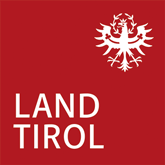 Ergebnis vom Beteiligungs-Termin am 16.05.20221. Ergebnis von Diskussions-Runde 1:Die Teilnehmer:innen haben in Diskussions-Runde 1 allgemeine Rück-Meldungen zum Kapitel gegeben. Diese Rück-Meldungen sind eingegangen:Zivil-Schutz und Katastrophen-SchutzEs braucht Regelungen zu Menschen mit Behinderungen bei einem Blackout.Ein Blackout ist ein großer Strom-Ausfall. Zum Beispiel: In ganz Innsbruck gibt es keinen Strom mehr.Es braucht Vorsichts-Maßnahmen. Damit die Strom-Versorgung in Einrichtungen bei einem Blackout weiter funktioniert.Es braucht auch Information, welche Menschen Beatmungs-Geräte brauchen. Das Land Tirol soll mit Zivil-Schutz-Verbändenund Sozial-Vereine der Gemeinden zusammen-arbeiten.Es sollen Geräte für die Strom-Versorgung zur Verfügung gestellt werden.Es braucht mehr Literatur zu Blackout-Situationen.Es wäre gut, wenn es ein Buch geben würde.In dem Buch soll stehen, was passiert, wenn der Strom ausfällt.Es soll Förderungen für Not-Fall-Pläne geben.Not-Fall-Pläne müssen Menschen mit Behinderungen berücksichtigen.Informations-Material muss für alle Menschen zugänglich sein.Not-Ruf-Systeme und Warn-SystemeAlarm-Systeme müssen für Menschen mit Sinnes-Behinderungengeeignet sein.Menschen mit Hör-Beeinträchtigungen können keine Sirenen hören. Menschen mit Seh-Beeinträchtigungen brauchen Informationen in Bildern oder Symbolen.Es braucht Vibrations-Alarme für taub-blinde Menschen.Taub-blinde Menschen müssen bei Warn-Systemen berücksichtigt werden. Für taub-blinde Menschen braucht es eigene Lösungen.Unterschiedliche Vibrationen könnten auf unterschiedliche Gefahren hin-weisen.Menschen mit Behinderungen sollen ein-bezogen werden. Es braucht mehr Daten zu Menschen mit Behinderungen.Manche Menschen können sich in Not-Fällen nicht alleine helfen. Eine Idee wäre, dass das Land Tirol nachfragt, wo sich diese Menschen befinden. Diese Menschen sollen sich registrieren lassen können.Bestimmungen zum Daten-Schutz sind zu berücksichtigen.Corona-KriseEs braucht bessere Informationen zur Corona-Krise.Es braucht mehr und klare Informationen zur Corona-Kriseauf der Homepage der Landes.Regelungen zur Corona-Krise ändern sich sehr oft.Alle Menschen mit Behinderungen sollenInformationen zur Corona-Krise erhalten. Das hat im Lock-Down nicht gut funktioniert. Sehr viele Informationen gibt es nur im Internet. Ältere Menschen brauchen für sie geeignete Informationen. Oft fehlen Unter-Titel.Über Tirol Heute gibt es keine Informationen für gehörlose Menschen.Gebärden-Sprach-Dolmetscher:innen müssen in Kranken-Häusern dabei sein dürfen.Im Krisen-Gremium sollen mehr Menschen mit Behinderungen vertreten sein.Das Corona-Krisen-Management soll verbessert werden.Menschen mit Behinderungen haben es oft schwer, sich zu Corona-Tests anzumelden. Oft musste man auf Corona-Tests sehr lange warten. Nicht jede:r kann QR-Codes zu den Tests abrufen.Es braucht mehr Kommunikations-Möglichkeiten in Krisen-Zeiten.Manche Menschen brauchen Berührungen, damit sie kommunizieren können. Zum Beispiel taub-blinde Menschen oder Menschen mit Beatmungs-Geräten.Diese Personen-Gruppen sind zu berücksichtigen. Manche Menschen können mit Maske nicht kommunizieren. Weil sie Lippen-Lesen. Es braucht mehr Kontakt-Möglichkeiten in Krisen-Zeiten.Viele Einrichtungen konnte man nur ein-mal pro Woche besuchen.Für Menschen mit Demenz-Erkrankungen ist ein Besuch pro Woche zu wenig.Es braucht Rückruf-Möglichkeiten beim Contact-Tracing.Beim Contact-Tracing soll es Personen geben, die für Menschen mit Behinderungen zuständig sind. Zum Beispiel: Eine Person, die für gehörlose Menschen zuständig ist. Und eine Person, die für blinde Menschen zuständig ist.Es braucht mehr Personen,die im Gesundheits-Bereich und im Sozial-Bereich arbeiten.Es gibt keine Ausbildung für Taubblinden-Assistenz.Es braucht mehr Assistenz für Menschen mit Behinderungen.Es braucht mehr Gebärden-Sprach-Dolmetscher:innen.2. Ergebnis von Diskussions-Runde 2:In Diskussions-Runde 2 wurdendie einzelnen Maßnahmen besprochen und gereiht.Diese Rück-Meldungen sind eingegangen:Soll-Bestimmungen sind als Muss zu verstehen.Viele Maßnahmen sind als Soll-Bestimmungen formuliert. Die Maßnahmen sind als Muss-Bestimmungen zu verstehen. Zum Beispiel: Menschen mit Behinderungen müssenim Krisen-Management mit-reden und mit-entscheiden können.Personen die im Katastrophen-Schutz tätig sind,müssen gut ausgebildet sein.Schulungen müssen so früh wie möglich statt-finden.Menschen mit Behinderungen
sollen bei Katastrophen-Übungen dabei sein.Menschen mit Behinderungen müssen in beratender Funktion tätig sein. Und bei praktischen Übungen dabei sein.Es braucht Maßnahmen zur Versorgung, zum Transportund zur Kommunikation.Der Aktions-Plan soll im Bereich des Katastrophen-SchutzesMaßnahmen zur Versorgung, zum Transport und zur Kommunikation enthalten.Es braucht kurz-fristige, schnelle und einfache Unterstützungin Krisen-Zeiten. Es braucht auch Unterstützung für Kinder, die zu Hause bleiben müssen.Es braucht Unterstützung von Einrichtungen in Krisen-Zeiten.Eine Maßnahme lautet:Dienstleister:innen der Behinderten-Hilfesollen in Krisen-Zeiten kontrolliert werden.Die Kontrolle reicht nicht.Dienstleister:innen sind in Krisen-Zeiten zu unterstützen. Mobile Dienste müssen jetzt ausgebaut werden. Und nicht erst in Krisen-Zeiten.Untersützer:innen müssen Menschen mit Behinderungenin Kranken-Häuser begleiten können.Auch persönliche Assistent:innen, Dolmetscher:innen und Begleiter:innen müssen Menschen mit Behinderungen in Kranken-Häuser begleiten können.Es braucht einfache und unbürokratischer Wechsel zwischen Leistungen.Menschen mit Behinderungen müsseneinfach zwischen Leistungen wechseln können.Und zwar je nach Bedürfnis und Lebens-Lage.3. Rück-Meldung zum Beteiligungs-Termin:Die Reihung der Maßnahmen ist zu überdenken.Die Maßnahmen sollten nicht nach Wichtigkeit gereiht werden. Jede Maßnahme ist wichtig.Jede Maßnahme sollte so schnell wie möglich umgesetzt werden.